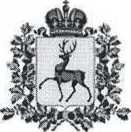 Администрация Варнавинского муниципального районаНижегородской областиПОСТАНОВЛЕНИЕ04.10.2022                                                                                         № 765В соответствии с Земельным кодексом Российской Федерации,  рассмотрев схему расположения земельного участка на кадастровом плане территории, Администрация  Варнавинского муниципального  района   Нижегородской  области   п о с т а н о в л я е т:1.Разрешить формирование путем раздела земельного участка площадью 1312 кв.м., расположенного по адресу: Нижегородская обл., р-н Варнавинский, р.п. Варнавино, ул. Звездная, дом 3, с кадастровым номером 52:06:0070004:291, в территориальной зоне Ж-1 три  земельных   участка, в том числе: - земельный участок площадью 163 кв.м., расположенный по адресу: Нижегородская обл., р-н Варнавинский, р.п. Варнавино, ул. Звездная, земельный участок 3, в территориальной зоне Ж-1, категория земель – земли населенных пунктов, вид разрешенного использования – малоэтажная многоквартирная жилая застройка;- земельный участок площадью 459 кв.м., расположенный по адресу: Нижегородская обл., р-н Варнавинский, р.п. Варнавино, ул. Звездная, земельный участок 3а, в территориальной зоне Ж-1, категория земель – земли населенных пунктов, вид разрешенного использования – для ведения личного подсобного хозяйства (приусадебный земельный участок);- земельный участок площадью 587 кв.м., расположенный по адресу: Нижегородская обл., р-н Варнавинский, р.п. Варнавино, ул. Звездная, земельный участок 3б, в территориальной зоне Ж-1, категория земель – земли населенных пунктов, вид разрешенного использования – для ведения личного подсобного хозяйства (приусадебный земельный участок);- земельный участок площадью 103 кв.м., расположенный по адресу: Нижегородская обл., р-н Варнавинский, р.п. Варнавино, ул. Звездная, земельный участок 3в, в территориальной зоне Ж-1, категория земель – земли населенных пунктов, вид разрешенного использования – для ведения личного подсобного хозяйства (приусадебный земельный участок).2. Рекомендовать Филиалу ФГБУ «ФКП Росреестра» по Нижегородской области внести соответствующие изменения в Единый государственный реестр недвижимости.Врип Главы местного самоуправления района                                                         А.Г. ФроловОб отклонении от минимальных и максимальных размеров земельных участков образуемых в результате раздела